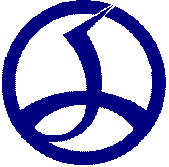 令和６年度 講師（特別支援教育）(会計年度任用職員)（小学校）採用選考受験申込書１　申込者２　添付書類（１）履歴書（市販のものでも可）※　特別支援教育に関する活動があれば記入してください。※　千代田区での就業歴（常勤職員、会計年度任用職員、臨時的任用職員等）がある場合は必ず記入してください。（２）志望の動機と抱負私は、講師（特別支援教育）（小学校）採用選考を受験したいので申し込みます。なお、私は採用選考案内に掲げる受験資格を全て満たし、地方公務員法等で選考を受けることができない者にも該当しておりません。また、この申込書及び提出書類の全ての記載の内容は事実と相違ありません。　　　　年　　 月　 　日　　　　氏　名(自署)　　　　　　　　　　　　　　ふりがな氏　　名生年月日昭和　・　平成　　 　年　 　　月　 　日 生満　　　　歳　　（R6.3.31現在）現 住 所〒電話番号